MODULO GIOCATORI A DISPOSIZIONE – PROMOZIONE OVEST / EST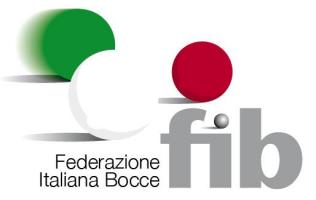 FEDERAZIONE ITALIANA BOCCE
SPECIALITÀ VOLO
VIA VITORCHIANO 113/115 – 00189 ROMAtecnico@federbocce.it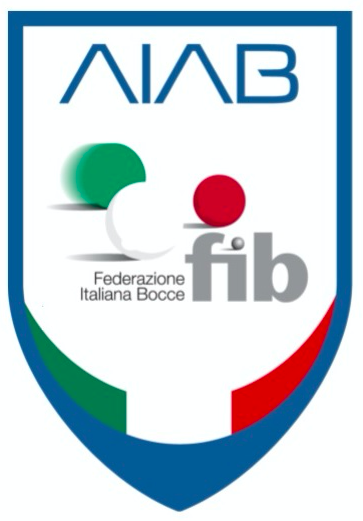 SOCIETA’COMITATODATAGIRONEINCONTRONCOGNOME E NOMECATTESSERANCOGNOME E NOMECATTESSERA172839410511612PROVACAMPOATLETIPRIMO INDIVIDUALEPRIMA COPPIASECONDA COPPIAPRIMA TERNAPROGRESSIVO 3PRIMO PRECISIONESECONDO PRECISIONECOMBINATOSECONDO INDIVIDUALETERZA COPPIASECONDA TERNAALLENATORE TECNICOTESSERAFIRMAVICE ALLENATORETESSERADIRIGENTE ACCOMPAGNATORETESSERAFIRMACOLLABORATORETESSERA